Отчет педагога-психолога Губиной Алены Джадатовны о проведенной работе во время дистанционного обучения24.04.2020Коррекционная и развивающая работа:Родителям детей подготовительных групп согласно КТП, предложено занятие по подготовки детей к школьному обучению.Тема занятия: «Хвосты»Задачи: Развитие эмоциональной сферы детей.Развитие внимания, мышленияРазвитие мелкой мускулатуры руки.Развитие произвольности психических   процессовЗадание: Прочесть сказку «Хвосты», ответить на вопросы по содержанию.2 Задание: Упражнение «Мальчики и девочки»3 Задание: Упражнение «Дорисуй-ка»4 Задание: Упражнение «Домики»5 Задание: Упражнение «Графический диктант»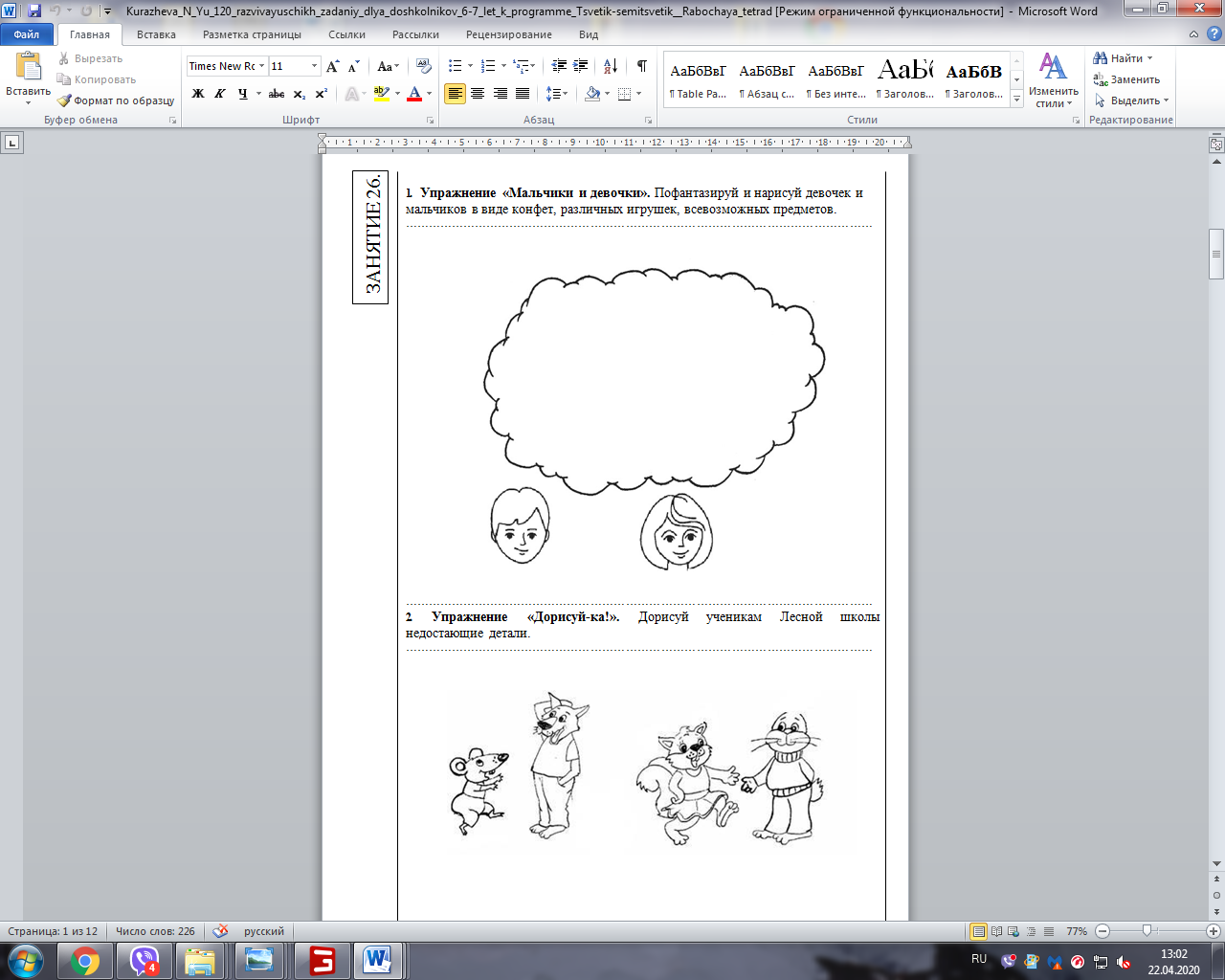 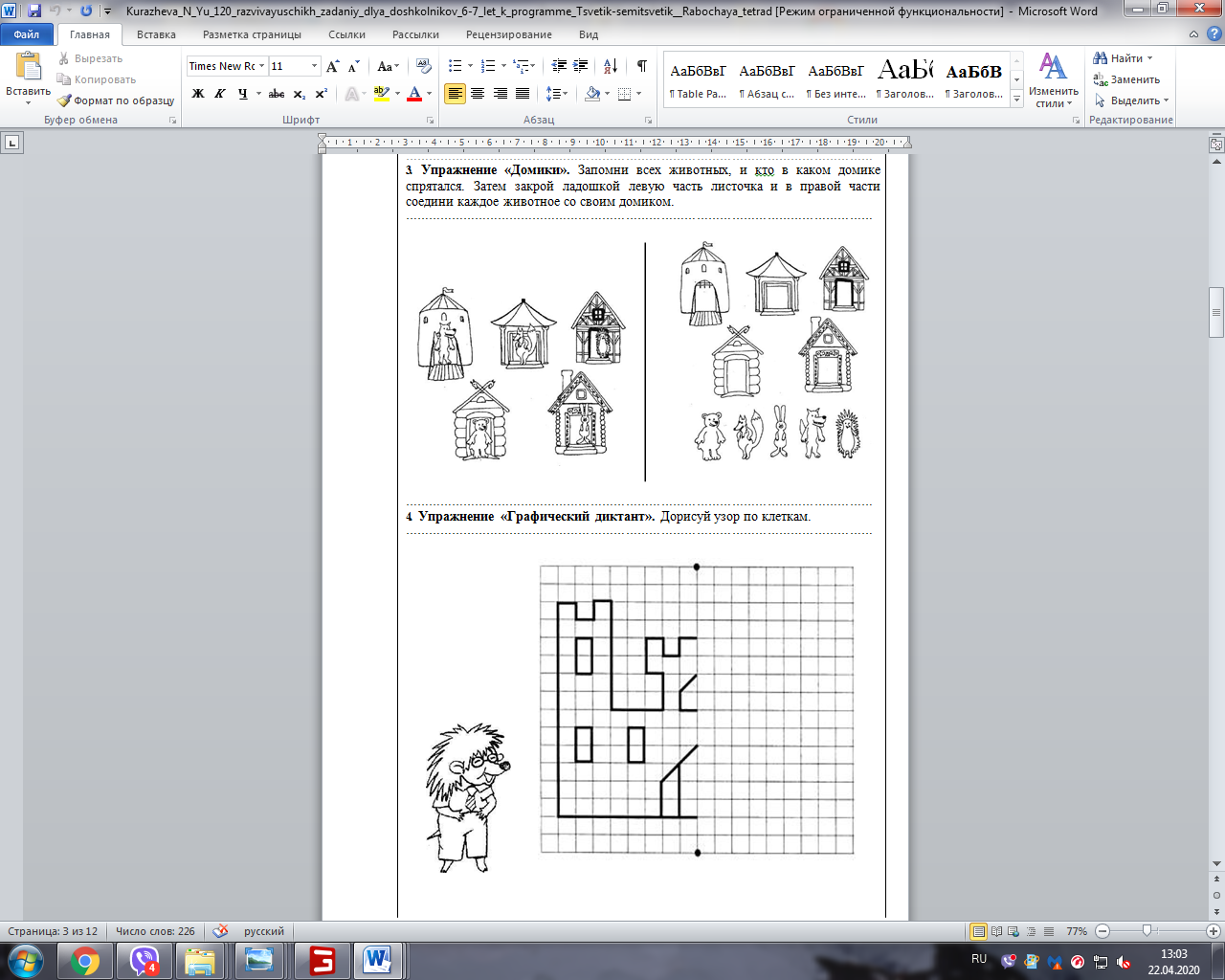 В образовательной деятельности приняли участие: 7 детейРаботы детей: 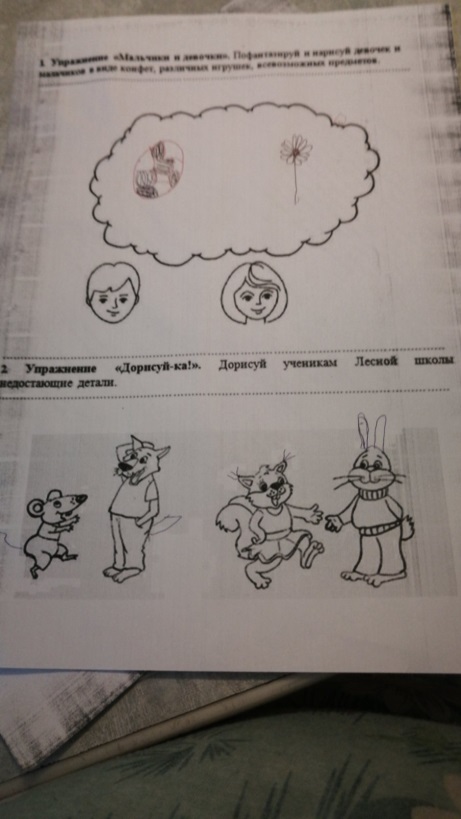 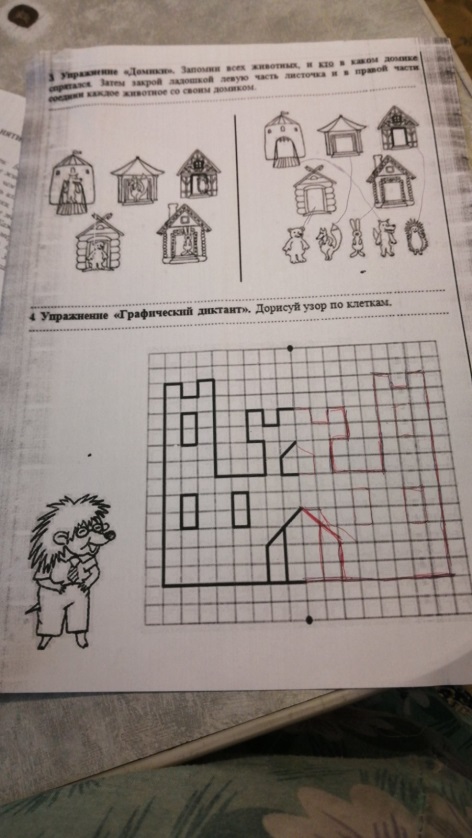 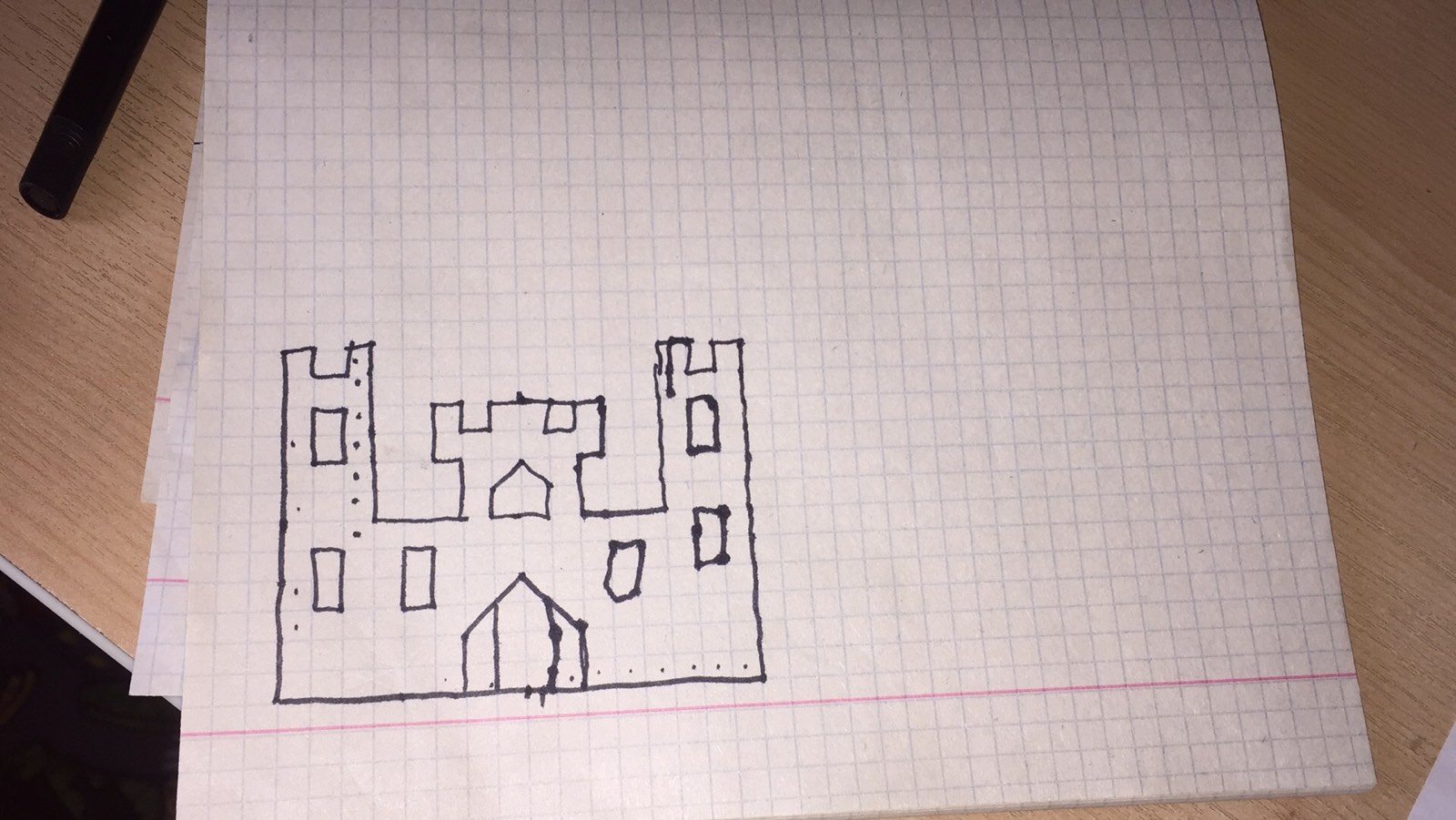 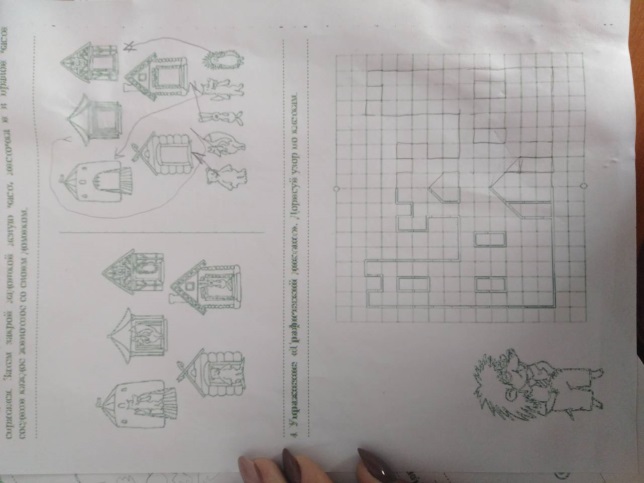 Родители высылали аудиосообщения и видео, где дети размышляли по содержанию сказки.Отзывы родителей: 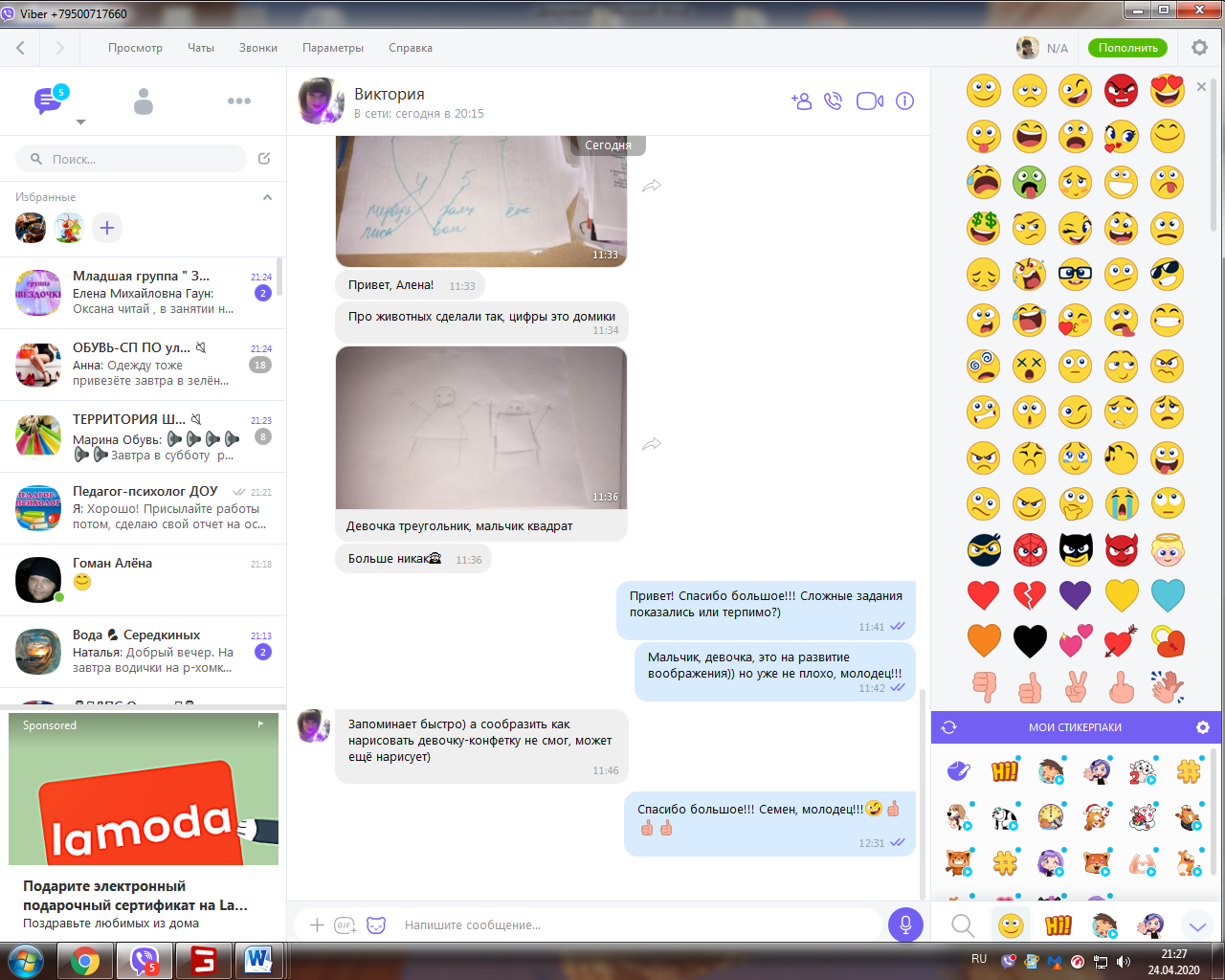 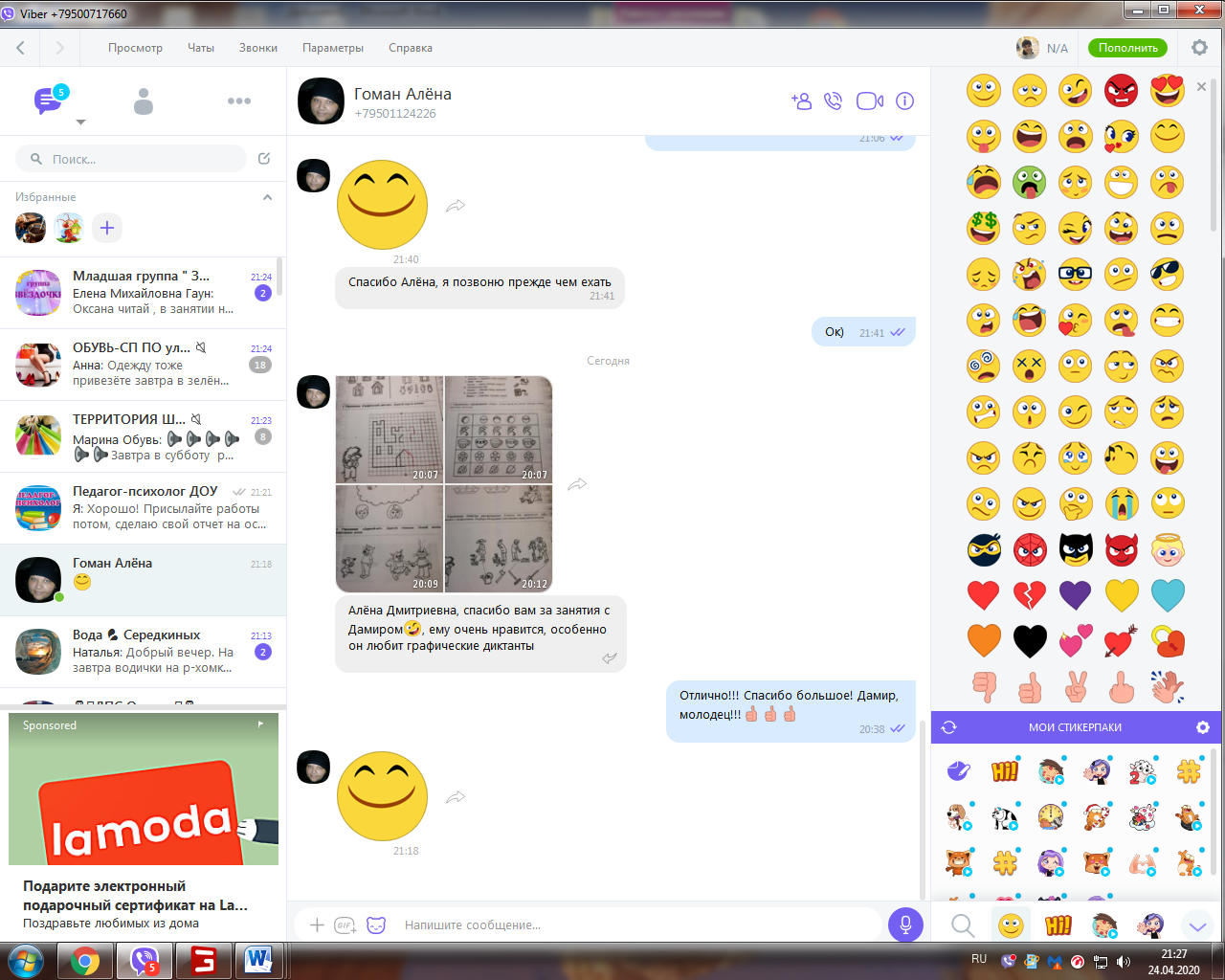 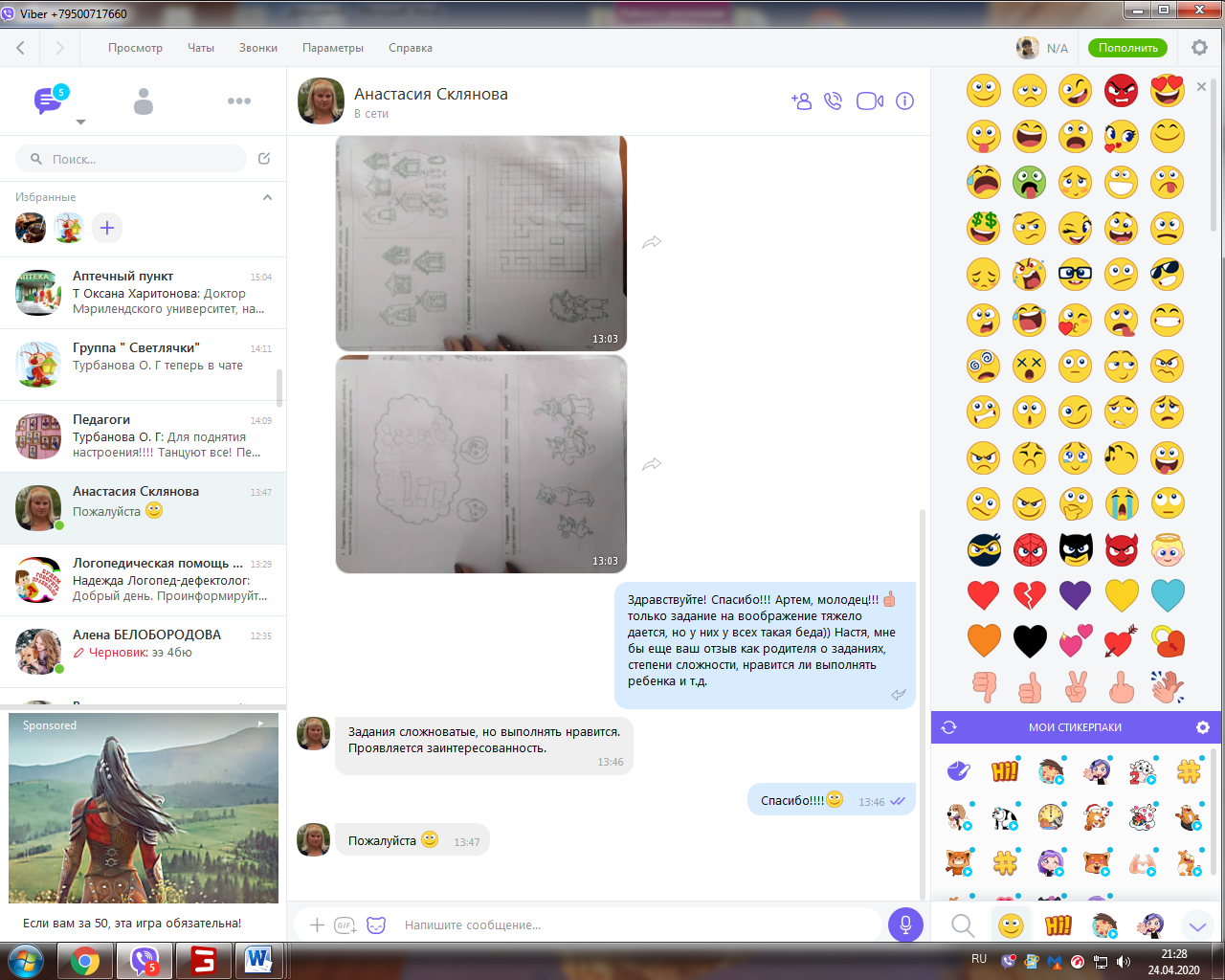 